 ΘΕΜΑ : «ΠΡΟΣΚΛΗΣΗ ΕΚΔΗΛΩΣΗΣ ΕΝΔΙΑΦΕΡΟΝΤΟΣ ΓΙΑ ΠΡΑΓΜΑΤΟΠΟΙΗΣΗ ΕΚΔΡΟΜΗΣ» ΣΧΕΤ: 129287/Γ2/2011 Υ.Α (ΦΕΚ 2769/τ. Β΄/02-12-2011) , 220647/Δ2 /23-12-2016Το σχολείο μας προτίθεται να πραγματοποιήσει  τριήμερη εκπαιδευτική εκδρομή στον Βόλο  την   Πέμπτη 29 Μαρτίου, Παρασκευή 30 Μαρτίου και Σάββατο 31 Μαρτίου 2018.Θα  συμμετάσχουν 27 μαθητές  και 3 συνοδοί καθηγητές.  Ημερομηνία αναχώρησης : Πέμπτη 29 Μαρτίου 2018 και ώρα 08:30 π.μ. από τα Άγναντα  Ημερομηνία επιστροφής :   Σάββατο 31 Μαρτίου 2018 και ώρα 20:30 μ.μ. στα ΆγνανταΠροκειμένου και σύμφωνα με την κείμενη νομοθεσία να επιλεγεί το ταξιδιωτικό γραφείο που θα οργανώσει την παραπάνω εκπαιδευτική εκδρομή των μαθητών του Γυμνασίου & Λυκ Τάξεων Αγνάντων, παρακαλούμε να μας αποστείλετε - σε περίπτωση που ενδιαφέρεστε – μέχρι την Δευτέρα 12-03-2018 και ώρα 10.00 π.μ στο Γυμνάσιο & Λυκ Τάξεις Αγνάντων (ταχυδρομικώς ή με οποιοδήποτε άλλο τρόπο) κλειστή προσφορά. Εκπρόθεσμες  προσφορές  δεν θα  ληφθούν υπόψη. Με την προσφορά θα πρέπει να υπάρχει και Υπεύθυνη Δήλωση ότι το πρακτορείο διαθέτει ειδικό σήμα λειτουργίας, το οποίο βρίσκεται σε ισχύ. Επιθυμούμε:Τα ξενοδοχεία, τα οποία θα προταθούν, ένα ή περισσότερα, να είναι τουλάχιστον 3 αστέρων  και  να αναφέρονται ονομαστικά.(2 Διανυκτερεύσεις)Όλα τα δωμάτια να βρίσκονται συγκεντρωμένα στο ίδιο κτίριο σε ένα ή το πολύ δύο ορόφους και να προσδιορίζεται η κατηγορία του καταλύματος. (Για τους συνοδούς να προβλέπονται μονόκλινα δωμάτια).Στη διαμονή να συμπεριλαμβάνεται πρωινό.Το λεωφορείο να βρίσκεται  στη διάθεσή μας, με όλες τις προβλεπόμενες προδιαγραφές (ΚΤΕΟ, δελτίο καταλληλότητας, ζώνες ασφαλείας  κλπ.),  για την πραγματοποίηση των μετακινήσεων.Ασφάλεια αστικής ευθύνης και Ασφάλιση Ευθύνης Διοργανωτή σύμφωνα με την κείμενη νομοθεσία και επίσης πρόσθετη ασφάλιση που καλύπτει τα έξοδα σε περίπτωση ατυχήματος ή ασθένειας.Στο πρόγραμμα  να περιλαμβάνονται οπωσδήποτε οι παρακάτω τόποι των επισκέψεων:Αρχαιολογικός χώρος ΣέσκλουΜουσείο ΠληθοκεραμοποιίαςΜουσείο ΕΨΑ Αγριά Βόλου Επίσκεψη στα χωριά Μακρινίτσα  και ΠορταριάΜουσείο Πόλης ΒόλουΑρχαιολογικό Μουσείο ΒόλουΜουσείο Φυσικής Ιστορίας Καλαμπάκας        Σημειώνουμε ότι :Οι προσφορές θα ανοιχτούν όπως προβλέπει ο νόμος την ίδια μέρα ενώπιον επιτροπής εκπαιδευτικών  και εκπροσώπων  των μαθητών την Δευτέρα 12-03-2018  και ώρα 10:00 π.μ.Θα πρέπει να αναφέρεται η τελική συνολική τιμή της εκδρομής και η επιβάρυνση ανά μαθητή.                                                                                            Ο ΔΙΕΥΘΥΝΤΗΣ                                                                                ΚΩΝΣΤΑΝΤΙΝΟΣ ΝΙΚΟΛΑΟΥ                      		                                        ΚΑΘΗΓΗΤΗΣ ΠΛΗΡΟΦΟΡΙΚΗΣ 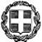 ΕΛΛΗΝΙΚΗ ΔΗΜΟΚΡΑΤΙΑΥΠΟΥΡΓΕΙΟ  ΠΑΙΔΕΙΑΣ ΕΡΕΥΝΑΣ KAI ΘΡΗΣΚΕΥΜΑΤΩΝ --- ΠΕΡΙΦΕΡΕΙΑΚΗ Δ/ΝΣΗ Π. & Δ. ΕΚΠ/ΣΗΣ ΗΠΕΙΡΟΥ----Δ/ΝΣΗ ΔΕΥΤΕΡΟΒΑΘΜΙΑΣ ΕΚΠΑΙΔΕΥΣΗΣ  Ν. ΑΡΤΑΣ----        ΓΥΜΝΑΣΙΟ & ΛΥΚΕΙΑΚΕΣ ΤΑΞΕΙΣ ΑΓΝΑΝΤΩΝ                                            ----Άγναντα,  2/3/2018Αρ. Πρωτ.: 43 Ταχ. Δ/νση: ΑΓΝΑΝΤΑ                                                                               Τ.Κ. – Πόλη: 47043–ΑΓΝΑΝΤΑ  Άρταςe-mail: mail@gym-agnant.art.sch.gr                                                                             Πληροφορίες: Κωνσταντίνος ΝικολάουΤηλέφωνο: 2685031230FAX: 268503120ΠΡΟΣ:  ΤΟΥΡΙΣΤΙΚΑ ΓΡΑΦΕΙΑΚΟΙΝ : Δ/ΝΣΗ Δ/ΘΜΙΑΣ ΕΚΠ/ΣΗΣ Ν.ΑΡΤΑΣ